Gillingham Cross Country Schedule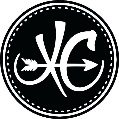 We are excited for another year of Cross Country at Gillingham! This year is the second time we will be part of the Schuylkill League and recognized by the PIAA. We are hosting two home meets this year, both which will be held at the Schuylkill Intermediate Unit, located in Mar Lin.Cross country members will be transported to the meets in the Gillingham vans, but will have the option to go home with parents/guardians after they are dismissed by the coaches. All parents/guardians attending cross country events should arrive at the designated location at 3:15 for Junior high races and 3:45 for High School races. Race starting times will depend on how each district runs their meets. *We would greatly appreciate donations of water bottles and snacks for students to use during these events. They can be dropped off at the school or given to one of the cross country coaches.Coaches:     Vanessa Ludwig 		    Contact Number: 201-370-7737        Preston Charlesworth	                                     717-360-2775 League Meets- September 4th- Gillingham Charter School @ Nativity High SchoolAddress: 1 Lawtons Hill, Pottsville, PA 17901September 11th- Home Meet @ Gillingham Charter School  Address: 17 Maple Ave. Pottsville, PA 17901September 18th- Home Meet @ Gillingham Charter School Address:  17 Maple Ave. Pottsville, PA 17901September 25th- Gillingham Charter School @ Marian Catholic High SchoolAddress: 166 Marian Ave, Tamaqua, PA 18252October 2nd- Gillingham Charter School @ Shenandoah Valley High SchoolAddress: 805 W Centre St, Shenandoah, PA 17976October 9th- Gillingham Charter School @ Blue Mountain High SchoolAddress: 1076 W Market St, Schuylkill Haven, PA 17972October 16th- Gillingham Charter School @ Schuylkill League Championship Address: 687 Tuscarora Park Rd, Barnesville, PA 18214